Promoted for and on behalf of Cycling Time Trials under its Rules and RegulationsGARY DIGHTON MEMORIAL 10 MILE TIME TRIALSUNDAY 26th June 2022 Results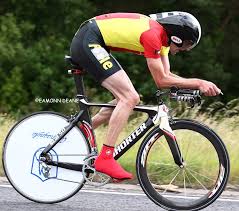 Organiser:  Mark Valentine, 16 Cowper Road, Moordown, Bournemouth BH9 2UJ.                    078133 21314 sirmarkavalentine@hotmail.comTimekeepers:Bev Wadsley Poole WheelersRos Spencer Poole WheelersTom Kelley, Poole WheelersThank you to all the marshals and the support team for help in running the eventPRIZE LISTTTFirst man		Samuel Wadsley		P-TJ			£30Second man	Alastair Luxford		Full Gas		£20Third man		Paul Jones			P-TJ			£15				Fourth man		Tom Clements		Wessex		£10	First lady		Kirsty McSeveney	a3crg			£30Second lady		Rebecca Pearce		Ridgeway		£20				First vet on Std	David Butt			Weymouth		£25Second vet on Std	Pete Wilson			Bmth Arrows	£15				First Vet on Time Steven Pink		PWCC		£25				Second vet on Time Andrew Rivett		VC St Raphael	£15	First Junior/Juvenile	£15George Terry		PWCC		Fastest team £15 eachSamuel Wadsley		P-TJPaul Jones			P-TJJulian Lockwood		P-TJRoadFirst Man		Dave Dent			GS Stella		£20				First Lady		Louisa Cooper		BJW			£20Please make contact if you have won a prize and didn’t receive itThank youMark Valentine